         le fils de la maîtresse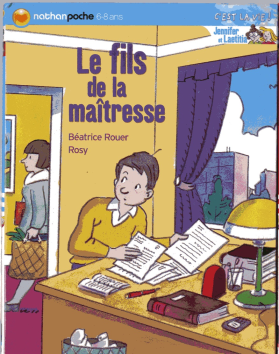 De Béatrice ROUER – Nathan PocheQui est toujours la première de sa classe ?OliviaLaetitiaJennyferQui est Olivier ?Le fils du directeurLe fils de la maîtresseLe fils de la secrétaireQue demande Laetitia à Olivier ?De regarder chez lui les questions du contrôlede voler les questions du contrôle afin qu’elle puisse en faire des photocopiesDe travailler avec elle la leçon afin d’avoir une bonne note.Qui est premier au contrôle ?LaetitiaLaetitia et JennyferLaetitia, Jennyfer et OlivierQui a gagné le pari ?JennyferLaetitiaAucune des deuxQui va arriver dans la classe?Le fils de la patissièreLe fils de la boulangèreLe fils de la cuisinière         le fils de la maîtresseDe Béatrice ROUER – Nathan PocheQui est toujours la première de sa classe ?OliviaLaetitiaJennyferQui est Olivier ?Le fils du directeurLe fils de la maîtresseLe fils de la secrétaireQue demande Laetitia à Olivier ?De regarder chez lui les questions du contrôlede voler les questions du contrôle afin qu’elle puisse en faire des photocopiesDe travailler avec elle la leçon afin d’avoir une bonne note.Qui est premier au contrôle ?LaetitiaLaetitia et JennyferLaetitia, Jennyfer et OlivierQui a gagné le pari ?JennyferLaetitiaAucune des deuxQui va arriver dans la classe?Le fils de la patissièreLe fils de la boulangèreLe fils de la cuisinière